Пресс-служба Удмуртстата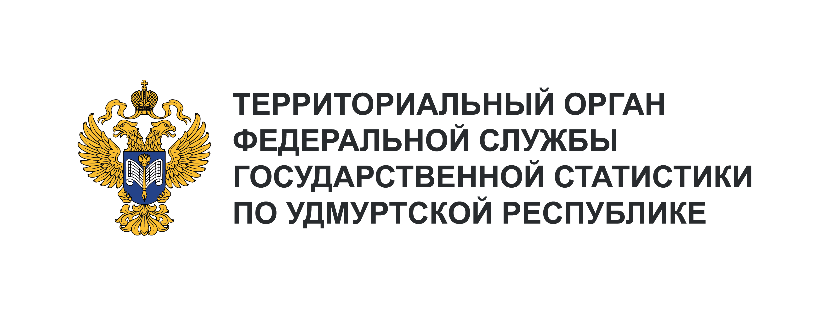 Телефон: +7 (3412) 69-50-35e-mail: 18.01.2@rosstat.gov.ruИнформационное сообщение для СМИ15 февраля 2024, ИжевскОБ ИЗМЕНЕНИИ ПОТРЕБИТЕЛЬСКИХ ЦЕН И ТАРИФОВ В ЯНВАРЕ 2024 ГОДА
В январе 2024 года в Удмуртской Республике индекс потребительских цен на товары и услуги составил 100,9%.Индексы потребительских цен по укрупненным группамв процентахИз продовольственных товаров группы «плодоовощная продукция» наиболее подорожали: свежие огурцы – на 34,4%, капуста белокочанная – на 17,5%, морковь – на 14,9%, зелень свежая – 
на 9,2%, картофель – на 7,2%, лук репчатый – на 6,6%. Индексы потребительских цен на картофель и овощив процентахИз группы «фрукты и цитрусовые» повысилась цена на виноград на 21,8%, груши – на 6,9%, бананы – на 5,7%.  Среди прочих наблюдаемых продовольственных товаров наиболее высокий рост цен зафиксирован на творожок детский на 7,5%, зефир, пастилу – на 6,1%, консервы овощные для детского питания – на 5,7%, овощи натуральные консервированные, маринованные – на 5,4%, хлопья из злаков – на 5,1%, колбасу сырокопченую – на 5,0%, филе рыбное – на 4,9%, муку пшеничную, вино виноградное столовое – на 4,8%, сырки творожные, глазированные шоколадом, соль поваренную пищевую – на 4,4%, чай зеленый – на 4,2%.Снизилась цена на сосиски, сардельки, сливки питьевые на 5,2%, кофе натуральный в зернах 
и молотый – на 4,5%, мед пчелиный натуральный – на 4,3%, мороженое сливочное – на 4,1%.В непродовольственном секторе наибольшее увеличение цен наблюдалось на пасту зубную 
на 6,0%, спички – на 5,5%, крем для лица, крем детский – на 5,0%, туалетную воду – на 4,6%, игрушки пластмассовые для детей ясельного возраста – на 4,4%, свежесрезанные цветы – на 4,3%, плиту бытовую – на 4,1%.При этом снизилась цена на краску для волос на 8,6%, дезинфицирующее средство для поверхностей – на 6,1%, электропылесос напольный – на 5,9%, мыло туалетное жидкое – на 5,6%, лампу светодиодную, шампунь – на 5,4%, бюстгальтер, сухие корма для домашних животных – на 4,7%, порошок стиральный – на 4,6%, шкаф для платья и белья – на 4,5%, бумажные столовые салфетки – на 4,3%. В группе медицинских товаров и медикаментов наибольший прирост цен зарегистрирован 
на синупрет – 5,5%, ренгалин – 4,8%, кеторол экспресс – 4,7%, ингалипт – 4,2%.В секторе услуг зарегистрировано повышение цен на поездку на отдых на Черноморское побережье России на 13,8%, проезд в купейном вагоне скорого фирменного поезда – на 12,5%, химическую чистку, услуги прачечных – на 10,5%, годовую стоимость полиса КАСКО – на 8,3%, ритуальные услуги – на 8,0%, проезд в пригородном поезде – на 7,8%, поездки в страны Закавказья – на 6,5%, услуги сиделок – на 6,1%, проживание в гостинице 2* – на 6,0%, изготовление коронки – 
на 5,6%, проживание в гостинице 3* – на 5,5%, взносы на капитальный ремонт – на 5,4%, проезд 
в купейном вагоне скорого нефирменного поезда – на 5,2%, поездку на отдых в Египет – на 4,9%, Беларусь – на 4,8%, помывку в бане в общем отделении – на 4,4%.Вместе с тем наблюдалось снижение цен на подписку на онлайн-видеосервисы на 7,1%, поездку на отдых в Турцию – на 4,2%.Январь 2024 г.к декабрю 2023 г.Справочно:январь 2023 г.к декабрю 2022 г.Все товары и услуги100,9100,9   Продовольственные товары101,5101,3   Непродовольственные товары100,3100,2   Услуги100,9101,4Январь 2024 г.к декабрю 2023 г.Справочно:январь 2023 г.к декабрю 2022 г.Плодоовощная продукция, включая картофель108,3115,1Картофель, кг107,2104,0Овощи114,2127,4Огурцы свежие, кг134,4144,8Капуста белокочанная свежая, кг 117,5114,2Морковь, кг 114,9119,6Зелень свежая, кг109,2103,8Лук репчатый, кг 106,6136,2Чеснок, кг104,0111,0Помидоры свежие, кг 103,6122,0Свёкла столовая, кг103,5117,8Овощи замороженные, кг103,4104,8Грибы свежие, кг102,6106,7